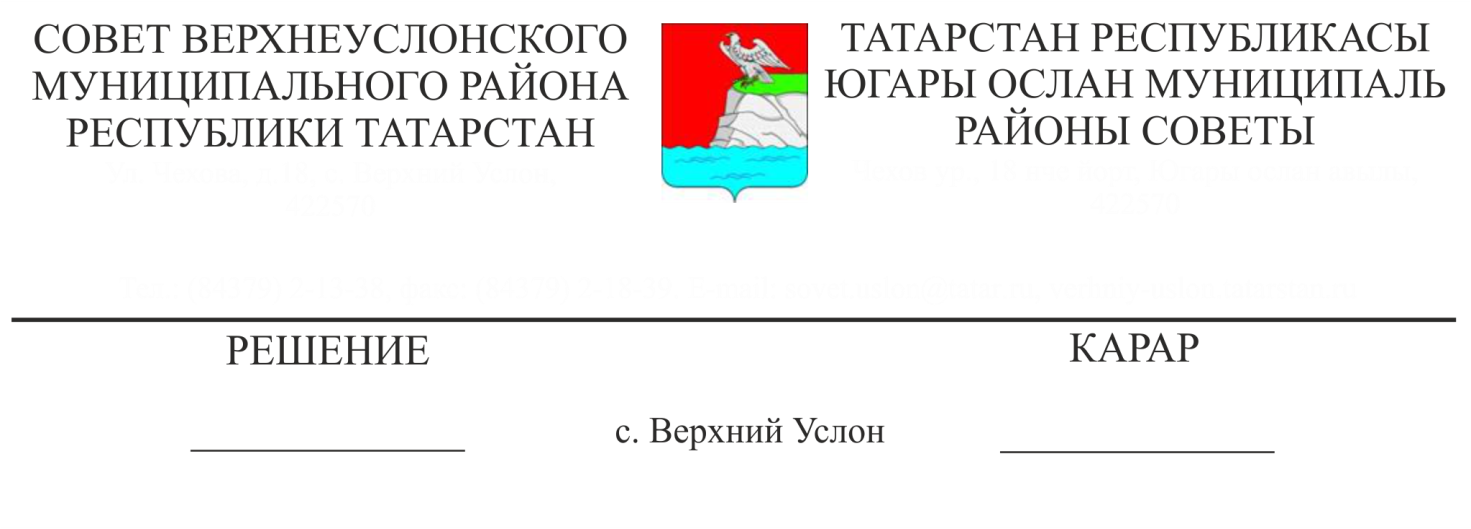 О внесении изменений в Положение о комиссии по соблюдению требований к служебному поведению муниципальных служащих и урегулированию конфликта интересов в органах местного самоуправления Верхнеуслонского муниципального районаВ соответствии с Федеральным законом от 25.12.2008 № 273-ФЗ "О противодействии коррупции", Указами Президента Российской Федерации от 01.07.2010 №  821 "О комиссиях по соблюдению требований к служебному поведению федеральных государственных служащих и урегулированию конфликта интересов", Президента Республики Татарстан от 25.08.2010 № УП-569 "О комиссиях по соблюдению требований к служебному поведению государственных гражданских служащих Республики Татарстан и урегулированию конфликта интересов", Президента Республики Татарстан от 13.10.2015 N УП-986 "О Комиссии по координации работы по противодействию коррупции в Республике Татарстан", с учетом  Указа Президента  Республики Татарстан от 11 декабря 2017 года № УП-1092 «О внесении изменений в отдельные указы Президента Республики Татарстан по вопросам противодействия коррупции» и в целях совершенствования деятельности по противодействию коррупции, СоветВерхнеуслонского муниципального района  решил:Внести в Положение о комиссии по соблюдению требований к служебному поведению муниципальных служащих и урегулированию конфликта интересов в органах местного самоуправления Верхнеуслонского муниципального района, утвержденное решением Совета Верхнеуслонского муниципального района от 17.11.2014 года № 51-501  следующие изменения:Наименование Положения изложить в следующей редакции:«Положение о комиссии по соблюдению требований к служебному поведению муниципальных служащих, лиц, замещающих муниципальные должности и урегулированию конфликта интересов в органах местного самоуправления Верхнеуслонского муниципального района» Пункт 1 Положения изложить в следующей редакции:«1. Настоящее Положение определяет порядок формирования и деятельности Комиссии по соблюдению требований к служебному поведению муниципальных служащих, лиц, замещающих муниципальные должности, и урегулированию конфликта интересов в органах местного самоуправления Верхнеуслонского муниципального района (далее - Комиссия)»;Пункт 3 Положения изложить в следующей редакции:«.3. Основной задачей Комиссии является содействие органам местного самоуправления Верхнеуслонского муниципального района и органам местного самоуправления сельских и городских поселений, входящих в состав Верхнеуслонского муниципального района, на основании заключенных соглашений;3.1. в обеспечении соблюдения лицами, замещающими муниципальные должности, а также муниципальными служащими органов местного самоуправления Верхнеуслонского муниципального района, а также сельских и городских поселений, ограничений и запретов, требований о предотвращении или урегулировании конфликта интересов, а также в обеспечении исполнения ими обязанностей, установленных в целях противодействия коррупции Федеральным законом от 25.12.2008 № 273-ФЗ "О противодействии коррупции", другими федеральными законами и законами Республики Татарстан (далее - требования к служебному (должностному) поведению и (или) требования об урегулировании конфликта интересов);3.2. в осуществлении в органах местного самоуправления Верхнеуслонского муниципального района, сельских и городских поселений (далее - органы местного самоуправления) мер по предупреждению коррупции»;1.3. Пункт 4 Положения изложить в следующей редакции:«4. Комиссия рассматривает вопросы, связанные с соблюдением требований к служебному поведению и (или) требований об урегулировании конфликта интересов, в отношении лиц, замещающих муниципальные должности в органах местного самоуправления, и муниципальных служащих, замещающих должности муниципальной службы в органах местного самоуправления»;Подпункт «б» пункта 7 Положения изложить в следующей редакции:«б) представителя общественной организации ветеранов, созданной в органе местного самоуправления, представителя профсоюзной организации, действующей в установленном порядке в органе местного самоуправления»;В пункте 8 Положения после слов «с общественной организацией» дополнить слово «ветеранов»;Подпункт «б» пункта 11 Положения изложить в следующей редакции«б) другие муниципальные служащие, замещающие должности муниципальной службы в органах местного самоуправления; лица, замещающие муниципальные должности; специалисты, которые могут дать пояснения по вопросам муниципальной службы и иным вопросам, рассматриваемым Комиссией; должностные лица государственных органов, других органов местного самоуправления; представители заинтересованных организаций; представитель муниципального служащего или лица, замещающего муниципальную должность, в отношении которого Комиссией рассматривается вопрос о соблюдении требований к служебному поведению и (или) требований об урегулировании конфликта интересов, - по решению председателя Комиссии, принимаемому в каждом конкретном случае отдельно не менее чем за три дня до дня заседания Комиссии на основании ходатайства муниципального служащего или лица, замещающего муниципальную должность, в отношении которого Комиссией рассматривается этот вопрос, или любого члена Комиссии»;Второе предложение пункта 12 изложить в следующей редакции:«Проведение заседаний с участием только членов Комиссии, замещающих должности муниципальной службы и муниципальные должности на постоянной основе в органах местного самоуправления, недопустимо»;В пункте 13 Положения  слово «соответствующий» заменить словом «заинтересованный»;Пункт 14 Положения  изложить в следующей редакции:«14. Основаниями для проведения заседания комиссии в отношении муниципальных служащих является:»;а) . представление руководителем органа местного самоуправления (далее - Работодатель) материалов проверки, свидетельствующих:- о представлении муниципальным служащим недостоверных и (или) неполных сведений о доходах, расходах, об имуществе и обязательствах имущественного характера;- о несоблюдении муниципальным служащим требований к служебному поведению и (или) требований об урегулировании конфликта интересов;б). поступившее в подразделение органа местного самоуправления по профилактике коррупционных и иных правонарушений либо должностному лицу кадровой службы органа местного самоуправления, ответственному за работу по профилактике коррупционных и иных правонарушений, в порядке, установленном муниципальным правовым актом:- обращение гражданина, замещавшего должность муниципальной службы, о даче согласия на замещение на условиях трудового договора должности в организации и (или) выполнение в данной организации работы (оказание данной организации услуги) в течение месяца стоимостью более 100 тысяч рублей на условиях гражданско-правового договора (гражданско-правовых договоров), если отдельные функции государственного, муниципального (административного) управления данной организацией входили в его должностные (служебные) обязанности, до истечения двух лет со дня увольнения с муниципальной службы, поступившее в Комиссию в порядке, определенном в пункте 16 настоящего Положения;- заявление муниципального служащего о невозможности по объективным причинам представить сведения о доходах, об имуществе и обязательствах имущественного характера своих супруги (супруга) и несовершеннолетних детей;- заявление муниципального служащего о невозможности выполнить требования Федерального закона от 7 мая 2013 года № 79-ФЗ "О запрете отдельным категориям лиц открывать и иметь счета (вклады), хранить наличные денежные средства и ценности в иностранных банках, расположенных за пределами территории Российской Федерации, владеть и (или) пользоваться иностранными финансовыми инструментами" в связи с арестом, запретом распоряжения, наложенными компетентными органами иностранного государства в соответствии с законодательством данного иностранного государства, на территории которого находятся счета (вклады), осуществляется хранение наличных денежных средств и ценностей в иностранном банке и (или) имеются иностранные финансовые инструменты, или в связи с иными обстоятельствами, не зависящими от его воли или воли его супруги (супруга) и несовершеннолетних детей;уведомление муниципального служащего о возникновении личной заинтересованности при исполнении должностных обязанностей, которая приводит или может привести к конфликту интересов;в) представление руководителя органа местного самоуправления или любого члена Комиссии, касающееся обеспечения соблюдения муниципальным служащим требований к служебному поведению и (или) требований об урегулировании конфликта интересов либо осуществления в органе местного самоуправления мер по предупреждению коррупции;г) представление руководителем органа местного самоуправления материалов проверки, свидетельствующих о представлении муниципальным служащим недостоверных или неполных сведений, предусмотренных частью 1 статьи 3 Федерального закона от 03.12.2012 N 230-ФЗ "О контроле за соответствием расходов лиц, замещающих государственные должности, и иных лиц их доходам".д) поступившее в соответствии с частью 4 статьи 12 Федерального закона от 25.12.2008 № 273-ФЗ "О противодействии коррупции" и статьей 64.1 Трудового кодекса Российской Федерации в орган местного самоуправления или структурное подразделение Исполнительного комитета г. Казани уведомление коммерческой или некоммерческой организации о заключении с гражданином, замещавшим должность муниципальной службы, трудового или гражданско-правового договора на выполнение работ (оказание услуг), если отдельные функции государственного, муниципального (административного) управления данной организацией входили в его должностные (служебные) обязанности, исполняемые во время замещения должности муниципальной службы, при условии, что указанному гражданину Комиссией ранее было отказано во вступлении в трудовые и гражданско-правовые отношения с данной организацией или что вопрос о даче согласия такому гражданину на замещение им должности в коммерческой или некоммерческой организации либо на выполнение им работы на условиях гражданско-правового договора в коммерческой или некоммерческой организации Комиссией не рассматривался»;1.10. Пункт 39 Положения дополнить предложениями следующего содержания:«О рассмотрении рекомендаций Комиссии и принятом решении руководитель органа местного самоуправления в письменной форме уведомляет Комиссию в месячный срок со дня поступления к нему протокола заседания Комиссии. Решение руководителя органа местного самоуправления оглашается на ближайшем заседании Комиссии и принимается к сведению без обсуждения»;Дополнить Положение пунктами 45-50 следующего содержания:«45. Основаниями для проведения заседания Комиссии в отношении лиц, замещающих муниципальные должности, являются поступившие из органов местного самоуправления Верхнеуслонского муниципального района, а также сельских и городских поселений, входящих в состав Верхнеуслонского муниципального района материалы, касающиеся нарушения лицом, замещающим муниципальную должность, требований к должностному поведению, установленных в целях противодействия коррупции, и (или) требований об урегулировании конфликта интересов, а также заявление или уведомление лица, замещающего муниципальную должность, указанные в абзацах 3-5 подпункта «б» пункта 14 настоящего Положения (далее - материалы).46. В ходе предварительного рассмотрения материалов Комиссия в пределах своей компетенции имеет право получать в установленном порядке от лиц, замещающих муниципальные должности, пояснения по изложенным в материалах обстоятельствам и направлять в установленном порядке запросы в федеральные органы государственной власти, органы государственной власти субъектов Российской Федерации, органы местного самоуправления и заинтересованные организации.47. По результатам предварительного рассмотрения материалов Комиссией подготавливается мотивированное заключение.Заключение, материалы и другая информация, полученная в ходе предварительного рассмотрения материалов, представляются председателю Комиссии в течение семи рабочих дней со дня поступления материалов. В случае направления запросов, указанных в пункте 46 настоящего Положения, заключение, материалы и другая информация, полученная в ходе предварительного рассмотрения материалов, представляются председателю Комиссии в течение 45 дней со дня поступления материалов. Указанный срок может быть продлен, но не более чем на 30 дней.48. Назначение даты заседания Комиссии, проведение заседания, принятие и оформление решения Комиссии в отношении лица, замещающего муниципальную должность, осуществляются в порядке, аналогичном порядку, предусмотренному настоящим Положением в отношении муниципальных служащих.. Копия протокола заседания Комиссии и другая информация, полученная в ходе предварительного рассмотрения материалов, в 7-дневный срок со дня заседания направляется руководителю соответствующего органа местного самоуправления, выписка из протокола - лицу, замещающему муниципальную должность, в отношении которого рассматривался вопрос.Руководитель органа местного самоуправления обязан рассмотреть протокол заседания Комиссии и вправе учесть в пределах своей компетенции содержащиеся в нем рекомендации при принятии в соответствии с нормативными правовыми актами Российской Федерации решения в отношении лица, замещающего муниципальную должность. О рассмотрении рекомендаций Комиссии и принятом решении руководитель органа местного самоуправления в письменной форме уведомляет Комиссию в месячный срок со дня поступления к нему протокола заседания Комиссии. Решение руководителя органа местного самоуправления оглашается на ближайшем заседании Комиссии и принимается к сведению без обсуждения».Утвердить текст Положения о комиссии по соблюдению требований к служебному поведению муниципальных служащих и урегулированию конфликта интересов в органах местного самоуправления Верхнеуслонского муниципального района в новой редакции.(Приложение № 1)Разместить настоящее решение на официальном сайте Верхнеуслонского муниципального района и на официальном портале правовой информации Республики Татарстан.Контроль за исполнением настоящего решения возложить на постоянную комиссию Совета Верхнеуслонского муниципального района по законности, правопорядку и регламенту.        Председатель  Совета,Глава Верхнеуслонского муниципального района                                                   М.Г. ЗиатдиновПриложение № 1к решению Совета Верхнеуслонскогомуниципального района от «25» мая  2018 года№ 34-375 Положение о комиссии по соблюдению требований к служебному поведению муниципальных служащих, лиц, замещающих муниципальные должности и урегулированию конфликта интересов в органах местного самоуправления Верхнеуслонского муниципального района1. 1. Настоящее Положение определяет порядок формирования и деятельности Комиссии по соблюдению требований к служебному поведению муниципальных служащих, лиц, замещающих муниципальные должности, и урегулированию конфликта интересов в органах местного самоуправления Верхнеуслонского муниципального района (далее - Комиссия)2. Комиссия в своей деятельности руководствуются Конституцией Российской Федерации, федеральными законами и иными нормативными правовыми Российской Федерации, Конституцией Республики Татарстан, законами и иными нормативными правовыми актами Республики Татарстан, Уставом Верхнеуслонского муниципального района, настоящим Положением и иными муниципальными нормативными правовыми актами.3. Основной задачей Комиссии является содействие органам местного самоуправления Верхнеуслонского муниципального района и органам местного самоуправления сельских и городских поселений, входящих в состав Верхнеуслонского муниципального района на основании заключенных соглашений;3.1. в обеспечении соблюдения лицами, замещающими муниципальные должности, а также муниципальными служащими органов местного самоуправления Верхнеуслонского муниципального района, а также сельских и городских поселений, ограничений и запретов, требований о предотвращении или урегулировании конфликта интересов, а также в обеспечении исполнения ими обязанностей, установленных в целях противодействия коррупции Федеральным законом от 25.12.2008 № 273-ФЗ "О противодействии коррупции", другими федеральными законами и законами Республики Татарстан (далее - требования к служебному (должностному) поведению и (или) требования об урегулировании конфликта интересов);3.2. в осуществлении в органах местного самоуправления Верхнеуслонского муниципального района, сельских и городских поселений (далее - органы местного самоуправления) мер по предупреждению коррупции.4. Комиссия рассматривает вопросы, связанные с соблюдением требований к служебному поведению и (или) требований об урегулировании конфликта интересов, в отношении лиц, замещающих муниципальные должности в органах местного самоуправления, и муниципальных служащих, замещающих должности муниципальной службы в органах местного самоуправления.5. Комиссия образуется муниципальным нормативным правовым актом органа местного самоуправления. Указанным актом утверждаются состав комиссии и порядок ее работы.В состав комиссии входят председатель комиссии, заместитель председателя комиссии, назначаемый руководителем органа местного самоуправления из числа членов комиссии, замещающих должности муниципальной службы в органе местного самоуправления, секретарь и члены комиссии. Все члены комиссии при принятии решений обладают равными правами. В отсутствие председателя комиссии его обязанности исполняет заместитель председателя комиссии.6. В состав комиссии входят:а) заместитель руководителя органа местного самоуправления (председатель комиссии), должностное лицо органа местного самоуправления, ответственное за работу по профилактике коррупционных и иных правонарушений (секретарь комиссии), муниципальные служащие из подразделения по вопросам муниципальной службы и кадров, юридического подразделения, других подразделений органа местного самоуправления, определяемые его руководителем;б) представитель (представители) научных организаций и образовательных учреждений среднего, высшего и дополнительного профессионального образования, деятельность которых связана с муниципальной службой.7. Руководитель органа местного самоуправления может принять решение о включении в состав комиссии:а) представителя Общественного совета, образованного при органе местного самоуправления в соответствии со статьей 22.1 Закона Республики Татарстан от 14 октября 2005 года № 103-ЗРТ «Об Общественной палате Республики Татарстан»;б) представителя общественной организации ветеранов, созданной в органе местного самоуправления, представителя профсоюзной организации, действующей в установленном порядке в органе местного самоуправления.8. Лица, указанные в подпункте «б» пункта 6 и в пункте 7 настоящего Положения, включаются в состав комиссии в установленном порядке по согласованию с научными организациями и образовательными учреждениями среднего, высшего и дополнительного профессионального образования, с Общественным советом, образованным при органе местного самоуправления, с общественной организацией ветеранов, созданной в органе местного самоуправления, с профсоюзной организацией, действующей в установленном порядке в органе местного самоуправления, на основании запроса руководителя органа местного самоуправления. Согласование осуществляется в 10-дневный срок со дня получения запроса.9. Число членов комиссии, не замещающих должности муниципальной службы в органе местного самоуправления, должно составлять не менее одной четверти от общего числа членов комиссии.10. Состав комиссии формируется таким образом, чтобы исключить возможность возникновения конфликта интересов, который мог бы повлиять на принимаемые комиссией решения.11. В заседаниях комиссии с правом совещательного голоса участвуют:а) непосредственный руководитель муниципального служащего, в отношении которого комиссией рассматривается вопрос о соблюдении требований к служебному поведению и (или) требований об урегулировании конфликта интересов, и определяемые председателем комиссии два муниципальных служащих, замещающих в органе местного самоуправления должности муниципальной службы, аналогичные должности, замещаемой муниципальным служащим, в отношении которого комиссией рассматривается этот вопрос;б) другие муниципальные служащие, замещающие должности муниципальной службы в органах местного самоуправления; лица, замещающие муниципальные должности; специалисты, которые могут дать пояснения по вопросам муниципальной службы и иным вопросам, рассматриваемым Комиссией; должностные лица государственных органов, других органов местного самоуправления; представители заинтересованных организаций; представитель муниципального служащего или лица, замещающего муниципальную должность, в отношении которого Комиссией рассматривается вопрос о соблюдении требований к служебному поведению и (или) требований об урегулировании конфликта интересов, - по решению председателя Комиссии, принимаемому в каждом конкретном случае отдельно не менее чем за три дня до дня заседания Комиссии на основании ходатайства муниципального служащего или лица, замещающего муниципальную должность, в отношении которого Комиссией рассматривается этот вопрос, или любого члена Комиссии.12. Заседание комиссии считается правомочным, если на нем присутствует не менее двух третей от общего числа членов комиссии. Проведение заседаний с участием только членов Комиссии, замещающих должности муниципальной службы и муниципальные должности на постоянной основе в органах местного самоуправления, недопустимо.13. При возникновении прямой или косвенной личной заинтересованности члена комиссии, которая может привести к конфликту интересов при рассмотрении вопроса, включенного в повестку дня заседания комиссии, он обязан до начала заседания заявить об этом. В таком случае заинтересованный член комиссии не принимает участия в рассмотрении указанного вопроса.14. Основаниями для проведения заседания комиссии в отношении муниципальных служащих является:»;а)  представление руководителем органа местного самоуправления (далее - Работодатель) материалов проверки, свидетельствующих:- о представлении муниципальным служащим недостоверных и (или) неполных сведений о доходах, расходах, об имуществе и обязательствах имущественного характера;- о несоблюдении муниципальным служащим требований к служебному поведению и (или) требований об урегулировании конфликта интересов;б). поступившее в подразделение органа местного самоуправления по профилактике коррупционных и иных правонарушений либо должностному лицу кадровой службы органа местного самоуправления, ответственному за работу по профилактике коррупционных и иных правонарушений, в порядке, установленном муниципальным правовым актом:- обращение гражданина, замещавшего должность муниципальной службы, о даче согласия на замещение на условиях трудового договора должности в организации и (или) выполнение в данной организации работы (оказание данной организации услуги) в течение месяца стоимостью более 100 тысяч рублей на условиях гражданско-правового договора (гражданско-правовых договоров), если отдельные функции государственного, муниципального (административного) управления данной организацией входили в его должностные (служебные) обязанности, до истечения двух лет со дня увольнения с муниципальной службы, поступившее в Комиссию в порядке, определенном в пункте 16 настоящего Положения;- заявление муниципального служащего о невозможности по объективным причинам представить сведения о доходах, об имуществе и обязательствах имущественного характера своих супруги (супруга) и несовершеннолетних детей;- заявление муниципального служащего о невозможности выполнить требования Федерального закона от 7 мая 2013 года № 79-ФЗ "О запрете отдельным категориям лиц открывать и иметь счета (вклады), хранить наличные денежные средства и ценности в иностранных банках, расположенных за пределами территории Российской Федерации, владеть и (или) пользоваться иностранными финансовыми инструментами" в связи с арестом, запретом распоряжения, наложенными компетентными органами иностранного государства в соответствии с законодательством данного иностранного государства, на территории которого находятся счета (вклады), осуществляется хранение наличных денежных средств и ценностей в иностранном банке и (или) имеются иностранные финансовые инструменты, или в связи с иными обстоятельствами, не зависящими от его воли или воли его супруги (супруга) и несовершеннолетних детей;- уведомление муниципального служащего о возникновении личной заинтересованности при исполнении должностных обязанностей, которая приводит или может привести к конфликту интересов;в) представление руководителя органа местного самоуправления или любого члена Комиссии, касающееся обеспечения соблюдения муниципальным служащим требований к служебному поведению и (или) требований об урегулировании конфликта интересов либо осуществления в органе местного самоуправления мер по предупреждению коррупции;г) представление руководителем органа местного самоуправления материалов проверки, свидетельствующих о представлении муниципальным служащим недостоверных или неполных сведений, предусмотренных частью 1 статьи 3 Федерального закона от 03.12.2012 N 230-ФЗ "О контроле за соответствием расходов лиц, замещающих государственные должности, и иных лиц их доходам".д) поступившее в соответствии с частью 4 статьи 12 Федерального закона от 25.12.2008 № 273-ФЗ "О противодействии коррупции" и статьей 64.1 Трудового кодекса Российской Федерации в орган местного самоуправления или структурное подразделение Исполнительного комитета г. Казани уведомление коммерческой или некоммерческой организации о заключении с гражданином, замещавшим должность муниципальной службы, трудового или гражданско-правового договора на выполнение работ (оказание услуг), если отдельные функции государственного, муниципального (административного) управления данной организацией входили в его должностные (служебные) обязанности, исполняемые во время замещения должности муниципальной службы, при условии, что указанному гражданину Комиссией ранее было отказано во вступлении в трудовые и гражданско-правовые отношения с данной организацией или что вопрос о даче согласия такому гражданину на замещение им должности в коммерческой или некоммерческой организации либо на выполнение им работы на условиях гражданско-правового договора в коммерческой или некоммерческой организации Комиссией не рассматривался 15. Комиссия не рассматривает сообщения о преступлениях и административных правонарушениях, а также анонимные обращения, не проводит проверки по фактам нарушения служебной дисциплины.16. Обращение, указанное в абзаце втором подпункта «б» пункта 14 настоящего Положения, подается гражданином, замещавшим должность муниципальной службы в органе местного самоуправления ответственному лицу кадровой службы органа местного самоуправления по профилактике коррупционных и иных правонарушений. В обращении указываются: фамилия, имя, отчество гражданина, дата его рождения, адрес места жительства, замещаемые должности в течение последних двух лет до дня увольнения с муниципальной службы, наименование, местонахождение коммерческой или некоммерческой организации, характер ее деятельности, должностные (служебные) обязанности, исполняемые гражданином во время замещения им должности муниципальной службы, функции по муниципальному управлению в отношении коммерческой или некоммерческой организации, вид договора (трудовой или гражданско-правовой), предполагаемый срок его действия, сумма оплаты за выполнение (оказание) по договору работ (услуг). Ответственным лицом кадровой службы органа местного самоуправления по профилактике коррупционных и иных правонарушений осуществляется рассмотрение обращения, по результатам которого подготавливается мотивированное заключение по существу обращения с учетом требований статьи 12 Федерального закона от 25 декабря . № 273-ФЗ «О противодействии коррупции».17. Обращение, указанное в абзаце втором подпункта «б» пункта 14 настоящего Положения, может быть подано муниципальным служащим, планирующим свое увольнение с муниципальной службы, и подлежит рассмотрению комиссией в соответствии с настоящим Положением.18. Уведомление, указанное в подпункте «д» пункта 14 настоящего Положения, рассматривается ответственным лицом кадровой службы органа местного самоуправления по профилактике коррупционных и иных правонарушений, которое осуществляет подготовку мотивированного заключения о соблюдении гражданином, замещавшим должность муниципальной службы в органе местного самоуправления, требований статьи 12 Федерального закона от 25 декабря . № 273-ФЗ «О противодействии коррупции».18.1. Уведомление, указанное в абзаце пятом подпункта "б" пункта 14 настоящего Положения, рассматривается ответственными лицами кадровой службы по профилактике коррупционных и иных правонарушений, которое осуществляет подготовку мотивированного заключения по результатам рассмотрения уведомления»;18.2. При подготовке мотивированного заключения по результатам рассмотрения обращения, указанного в абзаце втором подпункта "б" пункта 14 настоящего Положения, или уведомлений, указанных в абзаце пятом подпункта "б" и подпункте "д" пункта 14 настоящего Положения, ответственные лица кадровой службы по профилактике коррупционных и иных правонарушений имеют право проводить собеседование с муниципальным служащим, представившим обращение или уведомление, получать от него письменные пояснения, а руководитель органа местного самоуправления или его заместитель, специально на то уполномоченный, может направлять в установленном порядке запросы в государственные органы, органы местного самоуправления и заинтересованные организации. Обращение или уведомление, а также заключение и другие материалы в течение семи рабочих дней со дня поступления обращения или уведомления представляются председателю комиссии. В случае направления запросов обращение или уведомление, а также заключение и другие материалы представляются председателю комиссии в течение 45 дней со дня поступления обращения или уведомления. Указанный срок может быть продлен, но не более чем на 30 дней.18.3.  Мотивированные заключения, предусмотренные пунктами 16, 18, 18.1 настоящего Положения, должны содержать:а) информацию, изложенную в обращениях или уведомлениях, указанных в абзацах втором и пятом подпункта «б» и подпункте «д» пункта 14 настоящего Положения;б) информацию, полученную от государственных органов, органов местного самоуправления и заинтересованных организаций на основании запросов;в) мотивированный вывод по результатам предварительного рассмотрения обращений и уведомлений, указанных в абзацах втором и пятом подпункта «б» и подпункте «д» пункта 14 настоящего Положения, а также рекомендации для принятия одного из решений в соответствии  с пунктами 27, 28.2, 31 настоящего Положения или иного решения..19. Председатель комиссии при поступлении к нему в порядке, предусмотренном муниципальным правовым актом органа местного самоуправления, информации, содержащей основания для проведения заседания комиссии:а) в 10-дневный срок назначает дату заседания комиссии. При этом дата заседания комиссии не может быть назначена позднее 20 дней со дня поступления указанной информации, за исключением случаев, предусмотренных пунктами 16.1 и 16.2 настоящего Положения;б) организует ознакомление муниципального служащего, в отношении которого комиссией рассматривается вопрос о соблюдении требований к служебному поведению и (или) требований об урегулировании конфликта интересов, его представителя, членов комиссии и других лиц, участвующих в заседании комиссии, с информацией, поступившей ответственному лицу органа местного самоуправления по профилактике коррупционных и иных правонарушений и с результатами ее проверки;в) рассматривает ходатайства о приглашении на заседание комиссии лиц, указанных в подпункте «б» пункта 11 настоящего Положения, принимает решение об их удовлетворении (об отказе в удовлетворении) и о рассмотрении (об отказе в рассмотрении) в ходе заседания комиссии дополнительных материалов.20. Заседание комиссии по рассмотрению заявления, указанного в абзацах третьем и четвертом подпункта «б» пункта 14 настоящего Положения, как правило, проводится не позднее одного месяца со дня истечения срока, установленного для представления сведений о доходах, об имуществе и обязательствах имущественного характера.21. Уведомление, указанное в подпункте «д» пункта 14 настоящего Положения, как правило, рассматривается на очередном (плановом) заседании комиссии.22. Заседание комиссии проводится, как правило, в присутствии муниципального служащего, в отношении которого рассматривается вопрос о соблюдении требований к служебному поведению и (или) требований об урегулировании конфликта интересов, или гражданина, замещавшего должность муниципальной службы. О намерении лично присутствовать на заседании комиссии муниципальный служащий или гражданин указывает в обращении, заявлении или уведомлении, представляемых в соответствии с подпунктом "б" пункта 14 настоящего Положения»;22.1. Заседания комиссии могут проводиться в отсутствие муниципального служащего или гражданина в случае:а) если в обращении, заявлении или уведомлении, предусмотренных подпунктом "б" пункта 14 настоящего Положения, не содержится указание о намерении муниципального служащего или гражданина лично присутствовать на заседании комиссии;б) если муниципальный служащий или гражданин, намеревающиеся лично присутствовать на заседании комиссии и надлежащим образом извещенные о времени и месте его проведения, не явились на заседание комиссии.23. На заседании комиссии заслушиваются пояснения муниципального служащего или гражданина, замещавшего должность муниципальной службы в органе местного самоуправления (с их согласия), и иных лиц, рассматриваются материалы по существу вынесенных на данное заседание вопросов, а также дополнительные материалы.24. Члены комиссии и лица, участвовавшие в ее заседании, не вправе разглашать сведения, ставшие им известными в ходе работы комиссии.25. По итогам рассмотрения вопроса, указанного в абзаце втором подпункта «а» пункта 14 настоящего Положения, комиссия принимает одно из следующих решений:а) установить, что сведения, представленные муниципальным служащим в соответствии с муниципальным нормативным правовым актом, определяющим порядок предоставления сведений о доходах, об имуществе и обязательствах имущественного характера, предоставляемых гражданами, претендующими на замещение должностей муниципальной службы и муниципальными служащими, и соблюдения муниципальными служащими требований к служебному поведению, являются достоверными и полными;б) установить, что сведения, представленные муниципальным служащим в соответствии с муниципальным нормативным правовым актом, названным в подпункте «а» настоящего пункта, являются недостоверными и (или) неполными. В этом случае комиссия рекомендует руководителю органа местного самоуправления применить к муниципальному служащему конкретную меру ответственности.26. По итогам рассмотрения вопроса, указанного в абзаце третьем подпункта «а» пункта 14 настоящего Положения, комиссия принимает одно из следующих решений:а) установить, что муниципальный служащий соблюдал требования к служебному поведению и (или) требования об урегулировании конфликта интересов;б) установить, что муниципальный служащий не соблюдал требования к служебному поведению и (или) требования об урегулировании конфликта интересов. В этом случае комиссия рекомендует руководителю органа местного самоуправления указать муниципальному служащему на недопустимость нарушения требований к служебному поведению и (или) требований об урегулировании конфликта интересов либо применить к муниципальному служащему конкретную меру ответственности.27. По итогам рассмотрения вопроса, указанного в абзаце втором подпункта «б» пункта 14 настоящего Положения, комиссия принимает одно из следующих решений:а) дать гражданину согласие на замещение на условиях трудового договора должности в организации и (или) на выполнение в данной организации работ (оказание данной организации услуг) в течение месяца стоимостью более ста тысяч рублей на условиях гражданско-правового договора (гражданско-правовых договоров), если отдельные функции муниципального (административного) управления данной организацией входили в его должностные (служебные) обязанности;б) отказать гражданину в замещении на условиях трудового договора должности в организации и (или) на выполнение в данной организации работ (оказание данной организации услуг) в течение месяца стоимостью более ста тысяч рублей на условиях гражданско-правового договора (гражданско-правовых договоров), если отдельные функции муниципального (административного) управления данной организацией входили в его должностные (служебные) обязанности, и мотивировать свой отказ.28. По итогам рассмотрения вопроса, указанного в абзаце третьем подпункта «б» пункта 14 настоящего Положения, комиссия принимает одно из следующих решений:а) признать, что причина непредставления муниципальным служащим сведений о доходах, об имуществе и обязательствах имущественного характера своих супруги (супруга) и несовершеннолетних детей является объективной и уважительной;б) признать, что причина непредставления муниципальным служащим сведений о доходах, об имуществе и обязательствах имущественного характера своих супруги (супруга) и несовершеннолетних детей не является уважительной. В этом случае комиссия рекомендует муниципальному служащему принять меры по представлению указанных сведений;в) признать, что причина непредставления муниципальным служащим сведений о доходах, об имуществе и обязательствах имущественного характера своих супруги (супруга) и несовершеннолетних детей необъективна и является способом уклонения от представления указанных сведений. В этом случае комиссия рекомендует руководителю органа местного самоуправления применить к муниципальному служащему конкретную меру ответственности.28.1. По итогам рассмотрения вопроса, указанного в абзаце четвертом подпункта "б" пункта 14 настоящего Положения, комиссия принимает одно из следующих решений:а) признать, что обстоятельства, препятствующие выполнению требований Федерального закона "О запрете отдельным категориям лиц открывать и иметь счета (вклады), хранить наличные денежные средства и ценности в иностранных банках, расположенных за пределами территории Российской Федерации, владеть и (или) пользоваться иностранными финансовыми инструментами", являются объективными и уважительными;б) признать, что обстоятельства, препятствующие выполнению требований Федерального закона "О запрете отдельным категориям лиц открывать и иметь счета (вклады), хранить наличные денежные средства и ценности в иностранных банках, расположенных за пределами территории Российской Федерации, владеть и (или) пользоваться иностранными финансовыми инструментами", не являются объективными и уважительными. В этом случае комиссия рекомендует руководителю органа местного самоуправления применить к муниципальному служащему конкретную меру ответственности.28.2. По итогам рассмотрения вопроса, указанного в абзаце пятом подпункта "б" пункта 14 настоящего Положения, комиссия принимает одно из следующих решений:а) признать, что при исполнении муниципальным служащим должностных обязанностей конфликт интересов отсутствует;б) признать, что при исполнении муниципальным служащим должностных обязанностей личная заинтересованность приводит или может привести к конфликту интересов. В этом случае комиссия рекомендует муниципальному служащему и (или) руководителю органа местного самоуправления  принять меры по урегулированию конфликта интересов или по недопущению его возникновения;в) признать, что муниципальный служащий не соблюдал требования об урегулировании конфликта интересов. В этом случае комиссия рекомендует руководителю органа местного самоуправления  применить к муниципальному служащему конкретную меру ответственности29. По итогам рассмотрения вопроса, указанного в подпункте «г» пункта 14 настоящего Положения, комиссия принимает одно из следующих решений:а) признать, что сведения, представленные муниципальным служащим в соответствии с частью 1 статьи 3 Федерального закона "О контроле за соответствием расходов лиц, замещающих государственные должности, и иных лиц их доходам", являются достоверными и полными;б) признать, что сведения, представленные муниципальным служащим в соответствии с частью 1 статьи 3 Федерального закона "О контроле за соответствием расходов лиц, замещающих государственные должности, и иных лиц их доходам", являются недостоверными и (или) неполными. В этом случае комиссия рекомендует руководителю государственного органа применить к государственному служащему конкретную меру ответственности и (или) направить материалы, полученные в результате осуществления контроля за расходами, в органы прокуратуры и (или) иные государственные органы в соответствии с их компетенцией.30. По итогам рассмотрения вопросов, указанных в подпунктах «а», «б»  «г» и «д» пункта 14 настоящего Положения, при наличии к тому оснований комиссия может принять иное, чем предусмотрено пунктами 20 – 23, 23.1, 28.1 настоящего Положения, решение. Основания и мотивы принятия такого решения должны быть отражены в протоколе заседания комиссии.31. По итогам рассмотрения вопроса, указанного в подпункте «д» пункта 14 настоящего Положения, комиссия принимает в отношении гражданина, замещавшего должность муниципальной службы в органе местного самоуправления, одно из следующих решений:а) дать согласие на замещение им должности в коммерческой или некоммерческой организации либо на выполнение работы на условиях гражданско-правового договора в коммерческой или некоммерческой организации, если отдельные функции по муниципальному управлению этой организацией входили в его должностные (служебные) обязанности;б) установить, что замещение им на условиях трудового договора должности в коммерческой или некоммерческой организации и (или) выполнение в коммерческой или некоммерческой организации работ (оказание услуг) нарушают требования статьи 12 Федерального закона от 25 декабря . № 273-ФЗ «О противодействии коррупции». В этом случае комиссия рекомендует руководителю органа местного самоуправления проинформировать об указанных обстоятельствах органы прокуратуры и уведомившую организацию.32. По итогам рассмотрения вопроса, предусмотренного подпунктом «в» пункта 14 настоящего Положения, комиссия принимает соответствующее решение.33. Для исполнения решений комиссии могут быть подготовлены проекты нормативных правовых актов органа местного самоуправления, решений или поручений руководителя органа местного самоуправления, которые в установленном порядке представляются на рассмотрение руководителя органа местного самоуправления.34. Решения комиссии по вопросам, указанным в пункте 14 настоящего Положения, принимаются тайным голосованием (если комиссия не примет иное решение) простым большинством голосов присутствующих на заседании членов комиссии.35. Решения комиссии оформляются протоколами, которые подписывают члены комиссии, принимавшие участие в ее заседании. Решения комиссии, за исключением решения, принимаемого по итогам рассмотрения вопроса, указанного в абзаце втором подпункта «б» пункта 14 настоящего Положения, для руководителя органа местного самоуправления носят рекомендательный характер. Решение, принимаемое по итогам рассмотрения вопроса, указанного в абзаце втором подпункта «б» пункта 14 настоящего Положения, носит обязательный характер.36. В протоколе заседания комиссии указываются:а) дата заседания комиссии, фамилии, имена, отчества членов комиссии и других лиц, присутствующих на заседании;б) формулировка каждого из рассматриваемых на заседании комиссии вопросов с указанием фамилии, имени, отчества, должности муниципального служащего, в отношении которого рассматривается вопрос о соблюдении требований к служебному поведению и (или) требований об урегулировании конфликта интересов;в) предъявляемые к муниципальному служащему претензии, материалы, на которых они основываются;г) содержание пояснений муниципального служащего и других лиц по существу предъявляемых претензий;д) фамилии, имена, отчества выступивших на заседании лиц и краткое изложение их выступлений;е) источник информации, содержащей основания для проведения заседания комиссии, дата поступления информации в орган местного самоуправления;ж) другие сведения;з) результаты голосования;и) решение и обоснование его принятия.37. Член комиссии, несогласный с ее решением, вправе в письменной форме изложить свое мнение, которое подлежит обязательному приобщению к протоколу заседания комиссии и с которым должен быть ознакомлен муниципальный служащий.38. Копии протокола заседания комиссии в 7-дневный срок со дня заседания направляются руководителю органа местного самоуправления, полностью или в виде выписок из него - муниципальному служащему, а также по решению комиссии - иным заинтересованным лицам.О принятом по итогам рассмотрения вопроса, указанного в абзаце втором подпункта «б» пункта 14 настоящего Положения, решении комиссия направляет гражданину письменное уведомление в течение одного рабочего дня и уведомляет его устно в течение трех рабочих дней.39. Руководитель органа местного самоуправления обязан рассмотреть протокол заседания комиссии и вправе учесть в пределах своей компетенции содержащиеся в нем рекомендации при принятии решения о применении к муниципальному служащему мер ответственности, предусмотренных нормативными правовыми актами Российской Федерации. О рассмотрении рекомендаций Комиссии и принятом решении руководитель органа местного самоуправления в письменной форме уведомляет Комиссию в месячный срок со дня поступления к нему протокола заседания Комиссии. Решение руководителя органа местного самоуправления оглашается на ближайшем заседании Комиссии и принимается к сведению без обсуждения40. В случае установления комиссией признаков дисциплинарного проступка в действиях (бездействии) муниципального служащего информация об этом представляется руководителю органа местного самоуправления для решения вопроса о применении к муниципальному служащему мер ответственности, предусмотренных нормативными правовыми актами Российской Федерации.41. В случае установления комиссией факта совершения муниципальным служащим действия (факта бездействия), содержащего признаки административного правонарушения или состава преступления, председатель комиссии обязан передать информацию о совершении указанного действия (бездействии) и подтверждающие такой факт документы в правоохранительные органы в 3-дневный срок, а при необходимости - немедленно.42. Копия протокола заседания комиссии или выписка из него приобщается к личному делу муниципального служащего, в отношении которого рассмотрен вопрос о соблюдении требований к служебному поведению и (или) требований об урегулировании конфликта интересов.43. Выписка из решения комиссии, заверенная подписью секретаря комиссии и печатью органа местного самоуправления, вручается гражданину, замещавшему должность муниципальной службы в органе местного самоуправления, в отношении которого рассматривался вопрос, указанный в абзаце втором подпункта «б» пункта 14 настоящего Положения, под роспись или направляется заказным письмом с уведомлением по указанному им в обращении адресу не позднее одного рабочего дня, следующего за днем проведения соответствующего заседания комиссии.44. Организационно-техническое и документационное обеспечение деятельности комиссии, а также информирование членов комиссии о вопросах, включенных в повестку дня, о дате, времени и месте проведения заседания, ознакомление членов комиссии с материалами, представляемыми для обсуждения на заседании комиссии, осуществляются должностными лицами кадровой службы органа местного самоуправления, ответственными за работу по профилактике коррупционных и иных правонарушений.45. Основаниями для проведения заседания Комиссии в отношении лиц, замещающих муниципальные должности, являются поступившие из органов местного самоуправления Верхнеуслонского муниципального района, а также сельских и городских поселений, входящих в состав Верхнеуслонского муниципального района материалы, касающиеся нарушения лицом, замещающим муниципальную должность, требований к должностному поведению, установленных в целях противодействия коррупции, и (или) требований об урегулировании конфликта интересов, а также заявление или уведомление лица, замещающего муниципальную должность, указанные в абзацах 3-5 подпункта «б» пункта 14 настоящего Положения (далее - материалы).46. В ходе предварительного рассмотрения материалов Комиссия в пределах своей компетенции имеет право получать в установленном порядке от лиц, замещающих муниципальные должности, пояснения по изложенным в материалах обстоятельствам и направлять в установленном порядке запросы в федеральные органы государственной власти, органы государственной власти субъектов Российской Федерации, органы местного самоуправления и заинтересованные организации.47. По результатам предварительного рассмотрения материалов Комиссией подготавливается мотивированное заключение.Заключение, материалы и другая информация, полученная в ходе предварительного рассмотрения материалов, представляются председателю Комиссии в течение семи рабочих дней со дня поступления материалов. В случае направления запросов, указанных в пункте 46 настоящего Положения, заключение, материалы и другая информация, полученная в ходе предварительного рассмотрения материалов, представляются председателю Комиссии в течение 45 дней со дня поступления материалов. Указанный срок может быть продлен, но не более чем на 30 дней.48. Назначение даты заседания Комиссии, проведение заседания, принятие и оформление решения Комиссии в отношении лица, замещающего муниципальную должность, осуществляются в порядке, аналогичном порядку, предусмотренному настоящим Положением в отношении муниципальных служащих.. Копия протокола заседания Комиссии и другая информация, полученная в ходе предварительного рассмотрения материалов, в 7-дневный срок со дня заседания направляется руководителю соответствующего органа местного самоуправления, выписка из протокола - лицу, замещающему муниципальную должность, в отношении которого рассматривался вопрос.Руководитель органа местного самоуправления обязан рассмотреть протокол заседания Комиссии и вправе учесть в пределах своей компетенции содержащиеся в нем рекомендации при принятии в соответствии с нормативными правовыми актами Российской Федерации решения в отношении лица, замещающего муниципальную должность. О рассмотрении рекомендаций Комиссии и принятом решении руководитель органа местного самоуправления в письменной форме уведомляет Комиссию в месячный срок со дня поступления к нему протокола заседания Комиссии. Решение руководителя органа местного самоуправления оглашается на ближайшем заседании Комиссии и принимается к сведению без обсуждения